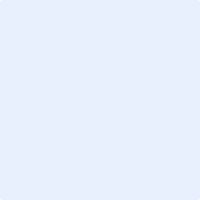 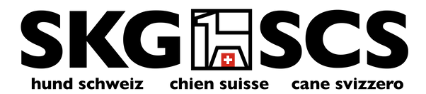 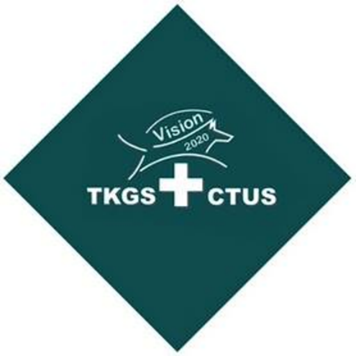 Anmeldung zur Einsteigerprüfung (EP)Hundeführer Name 				Vorname 			Adresse 			Telefonnummer 		e-Mail 			Hund Name des Hundes	 	Rasse 			Geburtsdatum 		Chipnummer 		einsenden an:				Die Vision 2020 ist eine Arbeitsgruppe der TKGS (Technische Kommission für das Gebrauchs- und Sporthundewesen der SKG)    mit dem Ziel, den Hundesport zu fördern